Таланова Юлия ОлеговнаБачанова Светлана ЮрьевнаГБДОУ детский сад №36 Кировского района г. Санкт-ПетербургаТехнология работы педагога по книгам жанра Виммельбух.Проблема приобщения дошкольников к книжной культуре в свете реализации федерального государственного образовательного стандарта дошкольного образовании является актуальной и общепризнанной в связи с изменившейся социокультурной ситуацией развития детства. Исследования Е.А. Тихеевой, Е.А. Флериной, Р.И. Жуковской, Н.С. Карпинской., М.М. Кониной, О.И. Соловьевой, Л.М. Гурович, О.С. Ушаковой Н.В. Гавриш, З.А. Гриценко и др. обеспечили создание научно обоснованной методики ознакомления дошкольников с художественной литературой, воспитания будущего читателя, реализуемой в дошкольных учреждениях. Детская книга традиционно занимает важное место в образовательном процессе ДОО. Уголки книги являются обязательным элементом развивающей предметно-пространственной среды во всех возрастных группах. В образовательном процессе используются разнообразные формы работы с книгой, практикуется ежедневное чтение детям. [1]Вместе с тем, тенденцией современности является уменьшение времени общения дошкольника с книгой, утрате традиций семейного чтения, появлением новых, разнообразных источников информации (смартфон, ноутбук, компьютер). Нельзя не отметить и то, что в изменившемся мире изменился и сам ребенок. Какая же книга сможет увлечь ребенка (с его кликовым мышлением, рекламным восприятием)? Перед воспитателем встает проблема поиска. Такая книга нашлась, вернее книги жанра Виммельбух. Их особенность в одномоментном изображении художником - иллюстратором большого числа героев, детальной прорисовке их действий, динамичности развернутых сюжетных линиях и окружающей среды, увлекательное непредсказуемое путешествие каждого героя от первой страницы книги до последней, минимум или полное отсутствие текста. Отвечая на вопрос «почему именно книга жанра Виммельбух?»,  - Виммельбух, своей особенностью жанра позволяет увлечь любого современного ребенка  процессом познания. Так, как это книга чаще всего без текста, ребенок - дошкольник «читает» ее по картинкам. А значит, в процессе работы с книгой он может быть ведущим, «главным». Подбором книг, педагог создает условия для самостоятельной познавательной деятельности ребёнка и поддерживает инициативу детей, что является основополагающим принципом ФГОС ДО. Ребёнок сам может находить знания под невидимым руководством воспитателя, становится исследователем и первооткрывателем. Ведущей идеей стало превращение художественного жанра в образовательную технологию, которая будет интересна, достаточно проста, универсальна и результативна. В технологию, создающую предпосылки самостоятельной работы с книгой, что в дальнейшем станет одним из условий успешного обучения в школе. Однажды художник нарисовал книгу-картинку, а задача педагога -  подобрать методы и приемы работы с ней, использовать классические подходы или разработать авторские.Целью авторской технологии стало использование многосюжетных страниц книг Виммельбухов для организации образовательного процесса, построенного в игровой форме и решение задач всестороннего развития ребенка:- развитие психических процессов (речи, мышления, памяти, воображения)- формирование мотивов, стимулирующих работу с книгой, интерес к книжной информации и занятиям;- формирование навыков сознательного, сосредоточенного изучения;- формирование умений улавливать замыслы и идеи содержания (в том числе нравственный, этический, эстетический, научный и другие);- умение формировать свое отношение к увиденному.В структуре содержания технологии: книги жанра Виммельбух, технологические карты, авторские игровые приемы, картотека книг по лексическим темам, дополнительные материалы. Все эти материалы могут быть собраны в игровые наборы и представлять собой сюжетные кейсы. Проанализировав книги жанра Виммельбух, сложилась авторская классификация,  позволяющая использовать в работе особенности каждого вида книг:- энциклопедические. Тематические книги с сюжетной картинкой. Могут быть одностраничными, а могут развивать сюжет на следующих страницах. Обилие персонажей, с конкретной информацией по ним на каждой странице. Например, книга «В лесу» Петра Багина. Дает энциклопедическую адаптированную для детей информацию о животных, позволяя понаблюдать на картинках об их жизни в разные времена года. Происходит интеграция познавательного и речевого развития, так как ребенок получает информацию на одной странице, добавляет ее по увиденному со второй и последующих страниц, в итоге составляет полный рассказ, например, о жизни лисы.  - одностраничные. Чаще всего тематические книги с одностраничным сюжетом. Обилие персонажей. Но персонаж «живет» на одной странице здесь и сейчас. Каждая страница посвящена своей узкой тематике. Например, книга «Русские народные сказки» художника Т.А. Саввушкина. Задание - найти лисицу на страницах книги, вспомнить название сказок, обобщить какие лисы в сказках.- классические. Тематические книги с обилием сюжетных постраничных линий, множеством героев, каждый из которых занят своим делом из страницы в страницу, могут взаимодействовать с другими персонажами. Чаще всего в этих книгах показан один день.  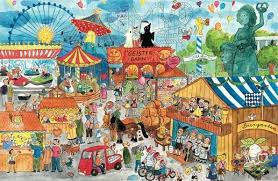 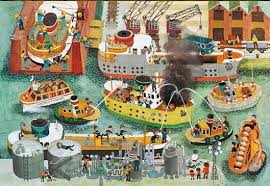 Классический Виммельбух, можно использовать не как цельную книгу, а как отдельные сюжетные и тематические картинки, при этом применяя классические методы и приемы работы с сюжетными картинками. Например, рассматривание, беседа (в том числе эвристическая), описательный рассказ и загадки, описание по плану воспитателя или по мнемотаблице, вопросы, проблемные ситуации, прием «вхождения в картину». Но Виммельбух ценен тем, что картинка не статична, в книжке она в динамике. В динамике каждый персонаж и окружающая среда. Например, та же лиса в книге Ротнаут Сюзанны Бернер путешествует по страничкам. Можно составить рассказ о том, куда она идет, что она видит, предположить, о чем она думает, что хочет сделать, придумать, что будет дальше, и даже нарисовать.Авторская технология предполагает поэтапную работу с книгой: Обозначение цели и выбор соответствующей книгиМоделирование игровой ситуации. Выбор методов и приемов работы с книгой (использование разработанной или составление новой технологической карты)Средства обучения (подбор дополнительного материала для включения в игровой набор)Определение формы работы с ребенком (детьми)Работа с книгойРефлексияМоделирование другой ситуации - в случае «отрицательной» рефлексииРабота с книгой - Виммельбухом может проводиться в разных формах и объединять разное количество участников.Перед началом работы важно учитывать возрастные особенности детей, психологические особенности детей, особенности развития ребенка (например: ребенок с ОВЗ).  В зависимости от ситуации, участников и места использования, технология может быть самостоятельной единицей (например, в ситуации домашнего обучения) или являться дополнительным, вспомогательным инструментом для реализации ФГОС ДО. Поэтому она не требует комплексного планирования и может применяться эпизодически (например, в рамках лексической темы).  Технология может объединять различные виды детской деятельности вокруг единой темы (книги) и интегрировать образовательные области. Например, НОД с использованием книги «Цирк» включал в себя разные виды детской деятельности (рассматривание, рисование, поиск, Игры, в том числе подвижные и настольные) и интеграцию всех образовательных областей. Технология адресована педагогам и родителям. Она проста, но требует дополнительной подготовки в плане подбора дополнительного материала. Главное условие – творческий подход. Иначе книга может просто остаться «книгой для рассматривания картинок». Технология уникальна и не имеет аналогов.В результате применения технологии работы с книгами Виммельбухами:Привилась любовь к книгам. Изменилась частота самостоятельного использования книг детьмиСформировано отношение к книге как к способу познания мира, устройства общества, человеческих эмоций, взаимосвязейПоявилась положительная динамика в развитии фантазии, мыслительных процессов, аналитических функций, в умении строить логических, причинно-следственных связей, в развитии свойств внимания, усидчивости, самоконтроля.Книга с картинками, без текста, как же ее читать детям? Включить фантазию. Дошколята в большинстве своем не умеют читать, и чтобы почитать обычную книгу с текстом, им обязательно нужен взрослый, но зато книжки-картинки, они с удовольствием «почитают» сами.Рассказчиком сначала может выступать воспитатель, постепенно вовлекая ребенка в свой рассказ умело поставленными вопросами. Вопросы могут быть для работы над названием книги, о происходящем на иллюстрации, о персонажах. Вопросы поискового характера (откуда, зачем, почему), требующие сопоставление фактов и простейшего вывода, заставят детей думать, размышлять, внимательно всматриваться в картину. Они требуют распространенных, а не кратких ответов, поэтому способствуют развитию речи детей.В Виммельбухах хорошо прорисованы даже мелкие детали, в том, числе и лица персонажей. Вопросы, направленные на чувства, эмоции персонажей, помогут решить не только развивающие задачи (социально-личностного характера), но и определить психологическое состояние ребенка в данный момент.Воспитатель может сочинить начало, а детям предложить продолжить с опорой на Виммельбух. Заинтересовавшись, дети будут сами сочинять свои истории. И даже зарисовывать их.Но Виммельбух ценен тем, что картинка не статична, из страницы в страницу она в динамике, и в динамике каждый персонаж, и окружающая среда. Это позволяет составлять истории, рассказы о каждом из персонажей, предполагать, что будет на следующей странице и придумывать что произойдет за ее пределами. Авторские приемы.Есть Виммельбухи – Искалочки, на полях которых изображены предметные картинки, для поиска их на странице в сюжетной картинке. Но такие картинки можно сделать самостоятельно, для любого Виммельбуха, отсканировав страничку, выделив нужный предмет. Таким образом, можно создать картотеку карточек для поиска предметов или героев. Такие задания дети любят выполнять на время, например, с использованием песочных часов. Усложненная форма этой игры – была изготовлена нами для игры по книге «В цирке» художников Доро Гёбель, Петер Кнорр. В набор входят карточки с отсканированными героями книги и карточки со схемами для составления предложений с предлогами о пространственном положении предметов (персонажей). Нужно отыскать предмет (персонаж) на картинке, и составить предложение ориентируясь на схему. Получился игровой набор для активизации в спонтанной речи использования «пространственных» терминологий.«Окошечки - Искалочки» (управление вниманием) представляют из себя лист бумаги по размеру разворота страницы с вырезанным в нем окошечком. С помощью такого окошечка можно сконцентрировать внимание ребенка на конкретном персонаже или объекте на странице, с целью его рассматривания, изучения не отвлекаясь. Чтобы ребенок расположил окошечко правильно на странице, и нашел задуманный вами персонаж (предмет). На лист бумаги с окошком необходимо разместить символ, значок или предметное изображение с иллюстрации. При первой игре с ребенком, необходимо дать четкую инструкцию, что только при совмещении этих картинок (символов) с книги и с листочка их друг с другом, окошко покажет правильно. В дальнейшем ребенок уже сам будет искать символ, и ориентироваться на него. При развитии игры, в зависимости от целей, окошечко может перемещаться по странице, приближаться к ребенку и удаляться от него. А если наложить друг на друга несколько «Окошечек-Искалочек», в порядке увеличения размера окошечка, то можно поиграть в игру – «Угадай-ка», постепенно поднимая по одному листу, увеличивая площадь изображения. Угадывать можно персонаж, действие, время года, место происходящего и др.Изготовленные воспитателем с помощью программы «Google Диск» (установленной по умолчанию в каждом смартфоне) раскраски по книгам Виммельбух можно использовать не только для развития моторики рук, но и для развития психических процессов (внимания, памяти, мышления…).  Например, найди сосчитай, и раскрась всех девочек, домашних животных, людей, которым грустно, детей, которым нужна помощь, того, кто стоит между…Вспомни в одежде какого цвета была девочка, и раскрась так же.Самостоятельное изучение книг, тоже может быть познавательным и увлекательным занятием. Для стимуляции самостоятельного изучения, использования книг детьми. Нами были придуманы специальные закладки – широкая резинка, соединенная кольцом, с магнитом. Резинка-закладка одевается на страницу книги, а на магнит - символьная картинка. Например, Палитра с красками – означает, что в уголке рисования появились новые раскраски с сюжетами или героями этой книжки; Микрофон, предлагает детям поиграть на данной страничке в игру «Журналисты». Один ребенок берет на себя роль журналиста, который задает вопросы, а второй ребенок или несколько детей выбирают персонажа, от имени которого они будут отвечать на вопросы журналиста; Буква со схемой слова – найти на данной странице слова, начинающиеся, заканчивающиеся на эту букву, или буква должна быть в середине слова, в зависимости от предложенной схемы.В своей работе мы активно используем не только книги, но и отсканированные, распечатанные страницы книг. Для удобства использования мы их ламинируем, тогда дети не бояться их случайно порвать, испачкать, испортить. Называем их игровые поля, которые могут быть разного формата (А2, А3, А4, 10*15). Они являются основой игровых наборов.Компонентами игровых наборов в зависимости от целей, могут быть игровое поле, набор карточек-искалочек, окошечки-искалочки, раскраски, игровые задания, для педагогов - технологические карты вопросов по определенным темам, рекомендации, дополнительные картинки необходимые для беседы или игры. А также разные необходимые предметы, например, цветные карандаши, лупа для поиска и рассматривания, игровой персонаж из книги, куклы би-ба-бо, песочные часы. Книги жанра Виммельбухах позволяют решать задачи формирования общей культуры личности детей, в том числе развития их социальных, нравственных качеств и социальной ответственности. О важности развития социальной ответственности сказано не только в ФГОС ДО. В указе президента РФ от 7 мая 2018 года №204 «О национальных целях и стратегических задачах развития Российской федерации на период до 2024 года» - образование выделено одним из приоритетных направлений развития. Одной из цели которой является: «Обеспечение воспитания гармонично-развитой личности на основе духовно-нравственных ценностей народов Российской федерации, исторических и национально-культурных традиций».На самом деле, классический Виммельбух – настоящий учебник по социализации в картинках. В жизни людей нет чего-то отдельного, не связанного между собой. Эти книги могут научить воспринимать жизнь как единый поток, где все происходящее тесно переплетено с людьми и окружающей средой. Например, в сезонных книгах Ротраут Сузанны Бернер городок живет от зимы к весне, от лета к осени. Со сменой сезона меняется и облик города, занятия его обитателей, и одежда.Таким образом, в умелых руках педагога, книжный жанр Виммельбух носит инновационный характер, и может стать образовательной технологией, объединяющей все образовательные области Государственного стандарта, создавая основу для мультикультурного образования, даря метапредметные интеграции, как зачин для школьного обучения. Перечень литературных источников:Сомкова О.Н. Проблемы литературного развития детей в современной науке и практике дошкольного образования [Текст] // Детский сад: теория и практика. – 2013. –№ 6. – С.14-24.Приказ Министерства образования и науки Российской Федерации от 17 октября 2013 г. N 1155 г. Москва «Об утверждении федерального государственного образовательного стандарта дошкольного образования». – 2013 [Электронный ресурс]. – URL: http://rg.ru/2013/11/25/doshk-standart-dok.html (дата обращения 05.12.2018).Елисеева М.Б. Книга в восприятии ребенка от рождения 7 лет// Издательство «Сфера». – 2008.